АДМИНИСТРАЦИЯ СЛОБОДО - ТУРИНСКОГО СЕЛЬСКОГО ПОСЕЛЕНИЯПОСТАНОВЛЕНИЕот 24.01.2024 г. № 26			 с. Туринская Слобода О внесении изменений в постановление от 26.12.2019 года №541 «О закреплении источников доходов бюджета Слободо-Туринского сельского поселения и порядке осуществления органами местного самоуправления бюджетных полномочий главных администраторов доходов бюджета Слободо-Туринского сельского поселения»	В соответствии с приказом Министерства финансов Российской Федерации от 1 июня 2023 № 80н «Об утверждении кодов (перечней кодов) бюджетной классификации Российской Федерации на 2024 год (на 2024 год и на плановый период 2024 и 2025 годов)»,ПОСТАНОВЛЯЮ:Внесении изменения в приложение к постановлению от 26.12.2019 года №541 «О закреплении источников доходов бюджета Слободо-Туринского сельского поселения и порядке осуществления органами местного самоуправления бюджетных полномочий главных администраторов доходов бюджета Слободо-Туринского сельского поселения» (с изм. от 03.02.2020 г. №19, от 15.06.2020 г. №159) следующие изменения:добавить строки следующего содержания:Настоящее постановление вступает в силу со дня подписания и распространяет свои действия на правоотношения, возникшие с 01.01.2024 года.Настоящее постановление опубликовать на официальном сайте. Администрации Слободо-Туринского сельского поселения в информационно-телекоммуникационной  сети «Интернет» https://st-selpos.ru/.Контроль за исполнением настоящего постановления оставляю за собой.Глава администрацииСлободо-Туринского сельского поселения                                                                      Ю. В. Сабуров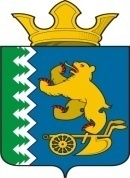 92011610031100000140Возмещение ущерба при возникновении страховых случаев, когда выгодоприобретателями выступают получатели средств бюджета сельского поселения